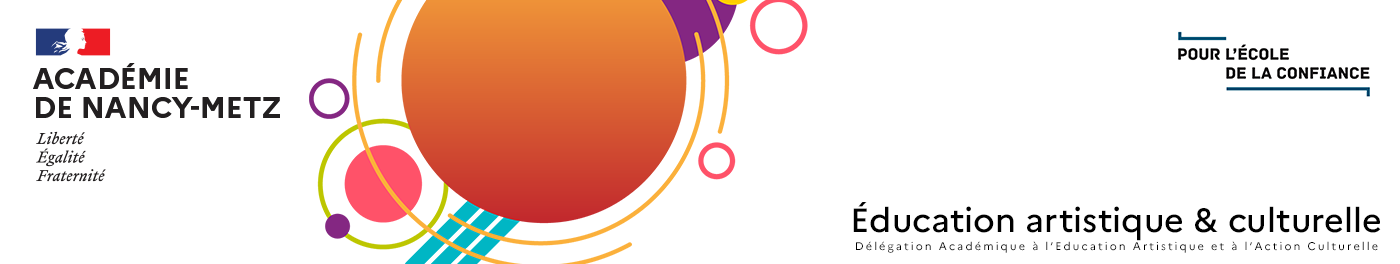 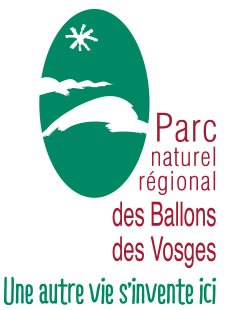 Les Mercredis du Parc  Formulaire d’inscription Formation du 31 mai 2023 à la tourbière de Lispach de 14h à 17hNom(s) du (des) professeur(s) : Coordonnées : (téléphone-mail) Classe(s) concernée(s)/degré:Discipline(s) enseignée(s):Nom de l’établissement : Coordonnées : (Adresse-téléphone-mail) Merci d’envoyer numériquement votre inscription à cette formation, pour le 17 mai au plus tard, à laurence.litique@ac-nancy-metz.frVous recevrez en temps voulu les indications géographiques et les points de rendez-vous.N'hésitez pas à vous inscrire à plusieurs pour un projet d'équipe!